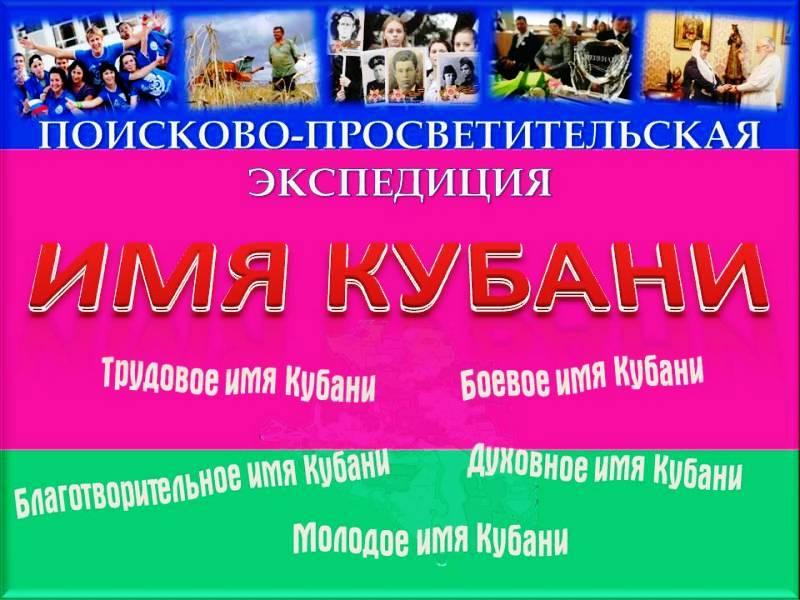 Поисково-просветительская экспедиция «Имя Кубани» посвящена 80-летию образования Краснодарского края. Экспедиция проводится краевой народно-патриотической организацией «За веру, Кубань и Отечество» при поддержке местного отделения партии «Единая Россия» и администрации Успенского района Поисково-просветительская экспедиция «Имя Кубани» проходит с целью обеспечения преемственности поколений, возрождения интереса к историческому прошлому Кореновского района и Кубани в целом. Она охватывает период, начиная с 1937 года, и проводится по следующим маршрутам: «Боевое имя Кубани»«Трудовое имя Кубани»«Духовное имя Кубани»«Благотворительное имя Кубани» «Молодое имя Кубани»